Highlights of What's New Proasis3 - 2013 version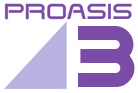 
Major New Features:Similarity searching has been implementedAny HitList can be sorted by chemical similarityAny HitList can be sorted by date loadedEnabled regnos to be shown in optimised PyMol alignmentsImproved viewing of non-bonded contacts for acceptors around metalsUpdated desolvation penaties for structures without waters, allowing penalties for only short polar-apolar contactsExtended PyMol scripts to include both absolute and relative b factorsUpdated MOE scripts used for visualisationsExtended Search page to allow lists of corporate registration numbers to be copy and paste in for all browsers.Multiple ligands in one binding site can be displayed/managed in a single Hitlist rowExtended database Tables to automatically store SMILES of the bound ligand, enabling this to be shown when different to the expected structure according to the entry in the corporate databaseExtended structure submission to allow strucid to be definedAutomated ligand detection improved to better handle cases where the ligand gets put onto the end of a peptide chain, which may also include solvent moleculesTreeView page allows for multiple selectionsExtended spreadsheet reports from SaveHitList pageProjPymol has many updates, including:extended selection options for structure viewingbeing able to create a combined Scorpion object for all ligandsbuilds now done in sub-directoriesMinor Enhancements and Fixes:HitList rows now include additional links, with same icons as in Proasis2 hitlistsAdditional structure information available in Details section of StrucDetail pageSession file links on StrucDetails page - View Structure Details - in links sectionDownloading selected pdb files from HitList page now provides zip file of gunzipped pdb filesMore stringent polar clash constraint used in ViewContactsIncrease length of varchars for storing the names of software packages used during refinementFor web-based structure submission, possibility to remove hydrogens has been depreciatedEnhanced searching directly from a link - sequence searches can be done by prepending the query with the four characters: 'SEQ.'Enhanced searching directly from a link - all chains and all small molecules for a structure can be retrieved by prepending the query with the four characters: 'ALL.'Increased default number of rows in Hitlist page to 25Changed default sketcher in Seach page to JMEMinor bug fix when updating a regno for ligands in other monomeric unitsAdditional online hlep provided for addotherligand.py